106學年度蘭潭學生宿舍文化祭活動活動照片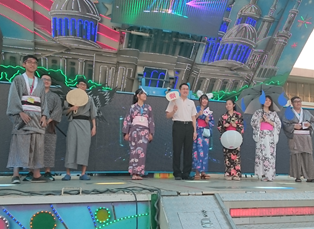 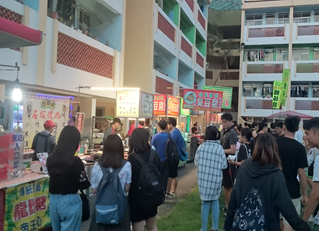 活動開始前長官到場致詞並與宿舍幹部合照廣場上充滿前來參加活動的學生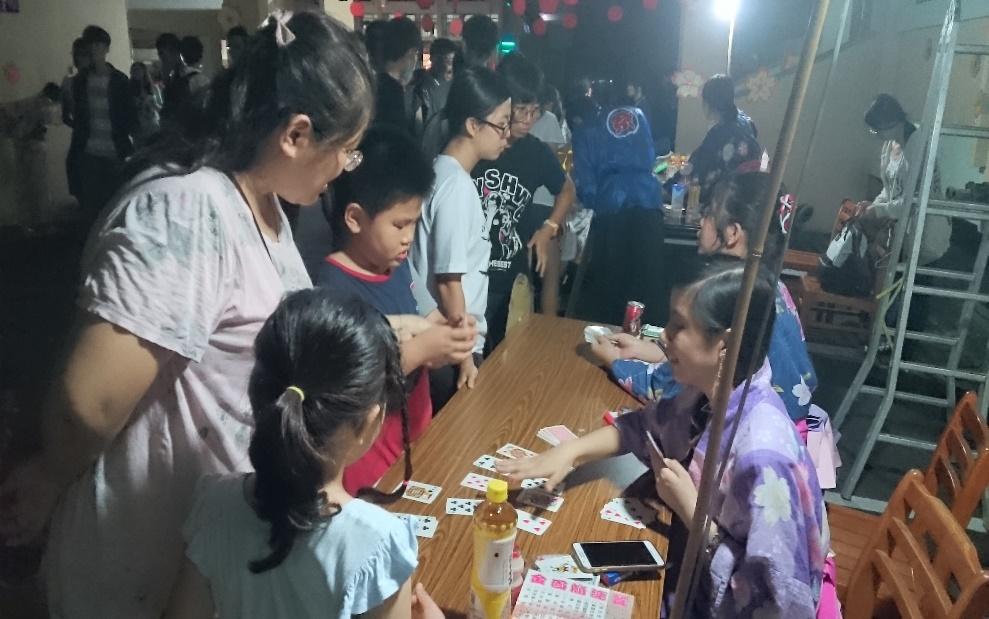 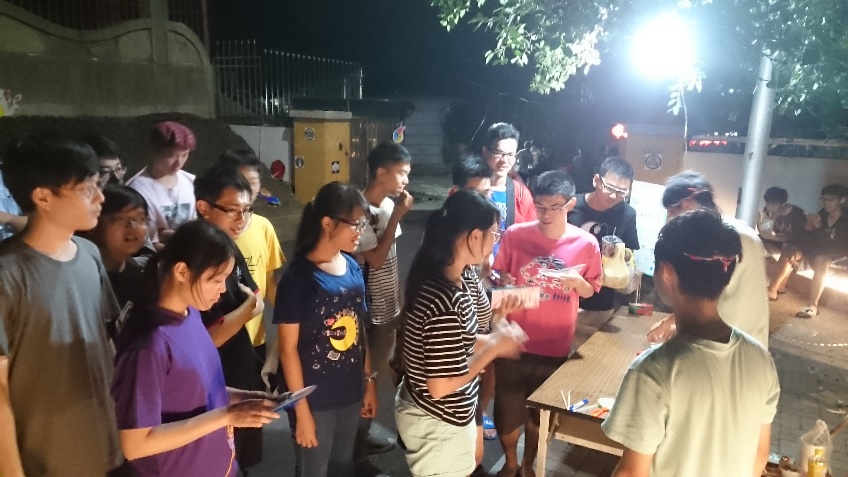 家長也帶著孩子們前來同樂進行闖關遊戲的隊伍大排長龍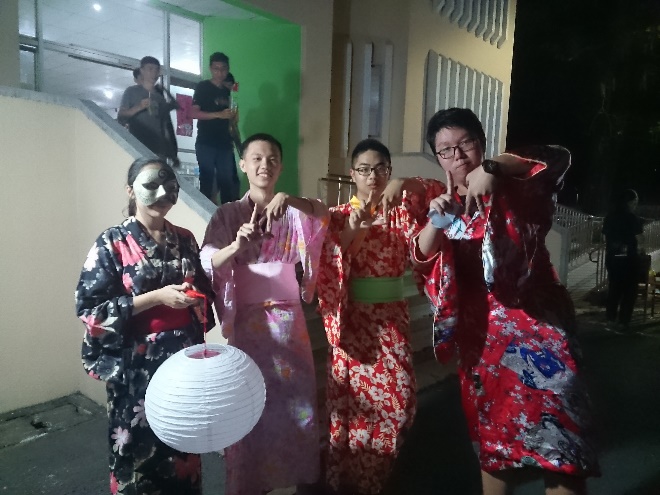 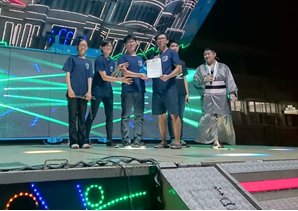 住宿生體驗穿著和服的樂趣致贈感寫狀給出場表演的社團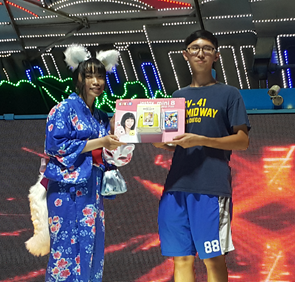 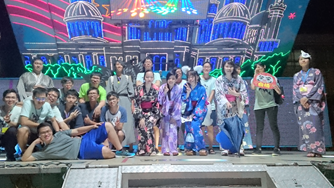 總召將頭獎頒發予幸運得主活動圓滿落幕所有工作人員合影留念